Cirkulär ekonomiFöreslår att momentet strykes då inget i momentet innehåller några konkreta åtgärder som i praktiken medför en hållbarare miljö. Genom vackra ord uppnås ej en hållbarare miljö. Nu behövs det konkreta åtgärder. FÖRSLAGMoment: 46000 Cirkulär ekonomi (R) Ändring av anslag: Sänks med 35.000 euroMariehamn den 13 november 2017Runar Karlsson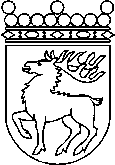 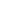 Ålands lagtingBUDGETMOTION nr 38/2017-2018BUDGETMOTION nr 38/2017-2018Lagtingsledamot DatumRunar Karlsson2017-11-13Till Ålands lagtingTill Ålands lagtingTill Ålands lagtingTill Ålands lagtingTill Ålands lagting